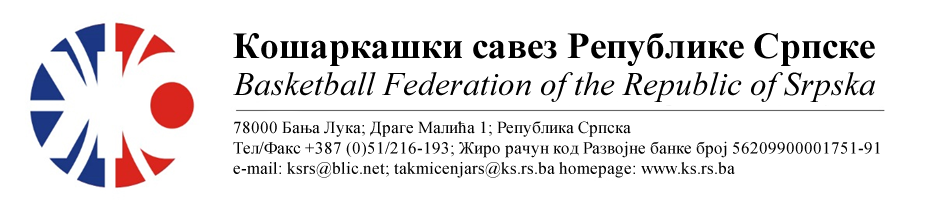 ПРВА ЖЕНСКА ЛИГА РЕПУБЛИКЕ СРПСКЕ
СЕЗОНА 2022/2023 КОЛО	2			НАПОМЕНА: Службена лица су обавезна одмах, а најкасније у року 24 часа потврдити делегирање.Делегати образац бр.3 достављају до 15:00 следећег дана након одигране утакмице на е-маил :komesar@ks.rs.ba .Трошкове превоза службених лица обрачунавати по цијени горива 0.66 КМ.05.Слободна екипа КК УШЋЕМјестоДворанаТерминДелегат: Делегат: 1. 2. 3. 06.КК ЛИДЕР ОКК ИГМАН-ИСТ.ИЛИЏАМјестоДворанаТерминДелегат: Скакић ДанијелДелегат: Скакић Данијел1. Вранковић Бранислав2. Ђукић Миљана3. Ињац СашаГрадишкаСД Арена20.11.202219:3007.KK WBS BASKETBALLКК КОСТАЈНИЦАМјестоДворанаТерминДелегат: Антуновић МладенДелегат: Антуновић Младен1. Митровић Дејан2. Грабеж Горан3. Јанковић НемањаТеслићСД Радолинка20.11.202216:1508.КК БУДУЋНОСТ БНЖКК СЛОБОДАМјестоДворанаТерминДелегат: Обрадовић ДраганДелегат: Обрадовић Драган1. Богдановић Срђан2. Тешановић Александар3. Шобот ДејанБијељинаСД Гимназије20.11.202211:00Бијељина,14.11.2022.КОМЕСАР ТАКМИЧЕЊАМиодраг Ивановић ср.